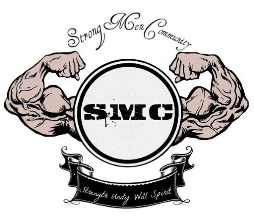 ПОЛОЖЕНИЕЧемпионат Красноярского Края "Сила Сибири"по классическому стритлифтингу в рамках спортивного фестиваля "Siberian Power Show". г.Красноярск, Красноярский крайОбщие положенияЧемпионат Красноярского края по классическому стритлифтингу «Сила Сибири» (далее –соревнования) проводится в соответствии с календарными планами на 2022 год спецпроекта «Федерация воркаута и стритлифтинга Красноярского края».Обработка персональных данных участников соревнований осуществляется в соответствии с Федеральным законом от 27.07.2006 г. №152-ФЗ «О персональных данных». Согласие на обработку персональных данных предоставляется в комиссию по допуску участников.Настоящее Положение о соревнованиях может являться основанием для командирования спортсменов, тренеров, судей и специалистов на данные соревнования.Цели и задачиСоревнования проводятся с целью популяризации и развития стритлифтинга на территории Российской Федерации и широкого вовлечения населения в систематические занятия спортом, формирование здорового образа жизни, а также:выявление сильнейших спортсменов Красноярский край для формирования списка кандидатов в Сборные команды России;присвоение спортивных разрядов и званий до МС (включительно);популяризация и развитие стритлифтинга в Российской Федерации;повышение спортивного мастерства;подготовка спортивного резерва. Руководство проведением соревнований«Федерация воркаута и стритлифтинга Красноярского края» (далее Федерация) определяют условия проведения соревнований, предусмотренные настоящим Регламентом. Общее руководство подготовкой и проведением соревнований осуществляет Федерация.Непосредственное проведение соревнований осуществляет Федерация и судейская коллегия. Руководитель Федерации Воркаута и стритлифтинга по Красноярскому краю – Михайлов Артем СергеевичГлавный судья соревнований – Лиганов Даниил СергеевичГлавный секретарь соревнований – Юдин Владислав Сергеевич  Главный судья в течение 7 дней по окончанию соревнований предоставляет итоговые результаты (протоколы) с приложением презентационных материалов (фото, видео, статья) в группу: https://vk.com/workout_krskНа турнире будут соблюдены требования, согласно статье № 20 "Организация и проведение физкультурных мероприятий, спортивных мероприятий" Федерального закона "О физической культуре и спорте в Российской Федерации" от 04.12.2007 N 329-ФЗ. Будет предусмотрена работа контролеров-распределителей, медицинское сопровождение, а также оповещение о мероприятии в органах внутренних дел с целью обеспечения контроля и безопасности.Регламент соревнованийСроки и место проведения.Соревнования проводятся 3 апреля 2022 г.Адрес места проведения: Россия, Красноярский край г. Красноярск, ул. Авиаторов,19 МВДЦ СИБИРЬРасписание взвешиваний и выступлений будет составлено на основании предварительных заявок и доступно с 1 апреля 2022 года в сообществе: https://vk.com/workout_krsk Соревновательные дисциплины:классический стритлифтинг (далее Classic):Двоеборье (подтягивания + отжимания на брусьях).Организаторы имеют право корректировать программу соревнований.Весовые категории:Возрастные категории:Мужчины:Женщины:Главный судья вправе корректировать число номинаций в соответствии с поданными заявками.Требования к участникам соревнований и условия их допускаУчастники соревнований обязаны: соблюдать требования безопасности во время участия в соревнованиях и при нахождении на их месте проведения; соблюдать Кодекс этики спортсменов, условия настоящего Положения и требования организаторов данного соревнования. Каждый участник перед участием в соревнованиях должен проконсультироваться со своим врачом об участии в турнире. Все спортсмены выступают на свой страх и риск, осознавая, что могут получить серьезную травму. Ответственность за здоровье и сохранность жизни участников в пути следования и в дни соревнований возлагается на лицо их сопровождающее. Судейская коллегия не принимает на себя ответственность за жизнь и здоровье участников соревнований, а также за возможные телесные повреждения или повреждения имущества на соревнованиях. Главный судья является ответственным за соблюдение норм и правил безопасности при проведении соревнований.Возрастные ограниченияК участию в соревнованиях допускаются спортсмены, достигшие 14 лет. Спортсмены, не достигшие на момент проведения соревнований 18 лет, могут принять в них участие только с письменного согласия родителей или законного представителя ребенка, в установленной форме.Спортсмены данной возрастной группы, допускаются до участия в соревнованиях только в сопровождении тренера или родителей, либо их законных представителей.Спортивная страховкаРекомендуем спортсменам на время соревнований оформить спортивную страховку.Условия финансированияФинансовое обеспечение соревнованияРасходы, связанные с награждением (кубки, медали, дипломы), осуществляет Федерация.Расходы, связанные с оплатой работы судей и обеспечивающего персонала в потоках и группах с изменениями и дополнениями на день начала соревнований.Федерация осуществляет финансовое обеспечение соревнования за счёт собственных средств и привлеченных взносов со стороны спортсменов. Командирование и проживание участниковВсе затраты по командированию и проживанию участников соревнований несут спортсмены, их представители или командирующие организации.Награждение в личном зачёте.Спортсмены, занявшие первые три места в каждой возрастной и весовой категории, награждаются эксклюзивными медалями и дипломами.  Абсолютное первенство разыгрывается среди открытой возрастной категории при условии, что в возрастной объединенной группе у мужчин будет семь (7) и более человек, и в возрастной объединенной группе у женщин будет пять (5) и более человек.  Победители и призеры абсолютного первенства награждаются эксклюзивными медалями, дипломами, Кубками и ценными призами при привлечении спонсоров. Все призеры или их представители обязаны присутствовать на награждении. В противном случае выдача награды не гарантируется. Командный зачёт.Отсутствует.Заявки и взносы.Предварительные заявки ОБЯЗАТЕЛЬНЫ.Заявки принимаются до 2 апреля 2022 года (включительно) в обсуждениях в группе ВКонтакте: https://vk.com/topic-20763903_48337100. При регистрации участник обязан оплатить стартовый взнос в размере 1500 рублей. Также участник может пройти регистрацию на месте проведения соревнований за 2 часа до начала мероприятия.Договор на участие в соревнованиях.Проходя процедуру взвешивания и регистрации, каждый спортсмен обязательно подписывает обратную сторону заявочной карточки. Факт подписания данной карточки является заключением Договора об участии в соревнованиях между спортсменом и организаторами.Подписывая карточку, спортсмен соглашается со всеми пунктами настоящего положения, а также со всеми пунктами технических правил Федерации и всех ее постановлений, принятых до начала данных соревнований и опубликованных на официальном сайте.Также спортсмен безоговорочно соглашается со следующими условиями:Принимая участия в соревнованиях, спортсмен признаёт, что от него потребуется максимальное физическое и психологическое напряжение, что влечет за собой риск получения травмы, либо увечья. Спортсмен принимает на себя все риски, связанные с этим, и несёт всю ответственность за любые травмы и увечья, известные ему, либо не известные ему, которые он может получить.Спортсмен осознаёт, что на его ответственности лежит контроль состояния своего здоровья перед участием в соревнованиях, тем самым подтверждает проведение регулярного врачебного медосмотра, и отсутствие медицинских противопоказаний для участия в соревнованиях, соответственно свою полную физическую пригодность и добровольно застраховал свою жизнь и здоровье на период участия в соревновании.Принимая участие в соревновании, спортсмен сознательно отказывается от любых претензий, в случае получения травмы или увечья на этом турнире, в отношении федерации, организаторов турнира, собственника помещения, руководителей, должностных лиц, работников упомянутых организаций, ассистентов на помосте и всего обслуживающего соревнования персонала.Персональные данные участника соревнований подлежат обработке в соответствие требованиями Закона № 152-ФЗ «О персональных данных».Контактная информация.Михайлов Артём – организаторhttps://vk.com/don_smcНовиков Денис – организаторhttps://vk.com/fallen_angel_nЛиганов Даниил – организаторhttps://vk.com/liganov_workЮдин Владислав – организаторhttps://vk.com/timetobestrong2Сообщество: https://vk.com/workout_krskНастоящее положение является официальным вызовом на соревнования.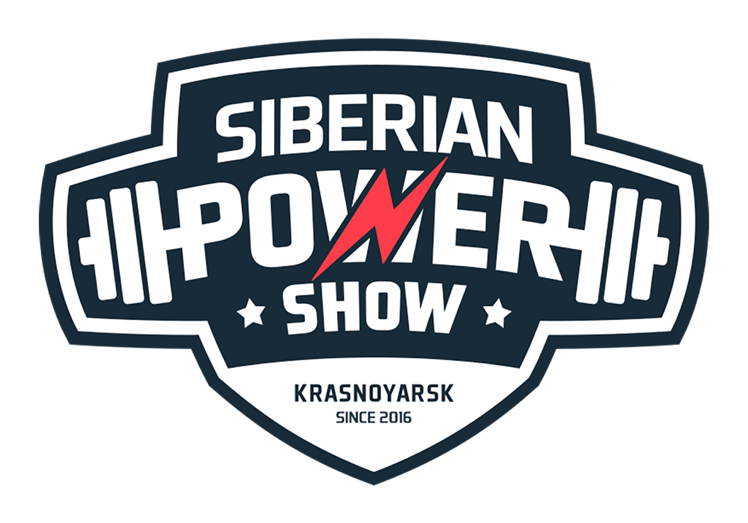 В каждом из упражнений спортсмену предоставляется три попытки, в рамках которых он должен показать наибольший результат - максимальный вес в одном повторении. Женщины: До 52,0 кг (вес до 52,0 кг)52,0 кг + (вес от 52,01 и выше)Мужчины: 67,5 кг (вес до 67,5 кг)82,5 кг (вес от 67.51 до 82.5 кг)90,0 кг (вес от 82,51 до 90.0 кг)90.0 кг + (вес от 90,01 и выше)№КатегорииВозраст1Открытаяот 14 лет и старше№КатегорииВозраст1Открытаяот 14 лет и старше